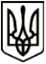 УкраїнаМЕНСЬКА МІСЬКА РАДАЧернігівська область(восьма сесія восьмого скликання)ПРОЄКТ РІШЕННЯ      липня 2021 року	м.Мена                                                 №Про утворення інклюзивної групи на базі діючої групи Менського ЗДО «Дитяча академія»	Керуючись ст. 26 Закону України «Про місцеве самоврядування в Україні», законами України «Про освіту», «Про дошкільну освіту», Порядком організації діяльності інклюзивних груп у закладах дошкільної освіти,  затвердженим постановою Кабінету Міністрів України від 10.04.2019 № 530, Порядком комплектування інклюзивних груп у дошкільних навчальних закладах, затвердженим наказом Міністерства освіти і науки України, Міністерства охорони здоров’я України від 06.02.2015 № 104/52, Інструктивно-методичними рекомендаціями щодо організації діяльності інклюзивних груп у дошкільних навчальних закладах (лист Міністерства освіти і науки України від 12.10.2015 № 1/9-487), на підставі подання директора Менського закладу дошкільної освіти (ясел-садка) «Дитяча академія» комбінованого типу Менської міської ради Менського району Чернігівської області, заяви матері дитини з особливими освітніми потребами та з метою реалізації права дітей з особливими освітніми потребами на освіту за місцем проживання, соціальну адаптацію та підготовку до отримання наступного рівня освіти, Менська міська радаВИРІШИЛА:         1. Утворити з 01 вересня 2021 року інклюзивну групу на базі діючої групи Менського закладу дошкільної освіти (ясел-садка) «Дитяча академія» комбінованого типу Менської міської ради Менського району Чернігівської області.          2. Ввести до штатного розпису Менського ЗДО «Дитяча академія» посаду асистента вихователя інклюзивної групи закладу дошкільної освіти з розрахунку одна штатна одиниця на одну інклюзивну групу.          3. Передбачити у бюджеті Менської міської територіальної громади видатки на утримання інклюзивної групи на базі діючої групи Менського ЗДО «Дитяча академія».         4. Директору Менського ЗДО «Дитяча академія» (Верік Ю.П.):4.1. З метою забезпечення індивідуалізації освітнього процесу для дітей з особливими освітніми потребами відповідно до висновку інклюзивно-ресурсного центру про комплексну психолого-педагогічну оцінку розвитку дитини, індивідуальної програми реабілітації дитини з інвалідністю (за наявності) розробити індивідуальну програму розвитку за формою згідно з додатком до постанови Кабінету Міністрів України від 10 квітня 2019 р.№530.          4.2. Забезпечити контроль за наданням психолого-педагогічних та корекційно-розвиткових послуг та станом виконання завдань, визначених в індивідуальній програмі розвитку та індивідуальному освітньому плані (у разі наявності).         4. Контроль за виконанням рішення покласти на заступника міського голови з питань діяльності виконавчих органів ради  Прищепу В.В.Міський голова			Г.А. Примаков